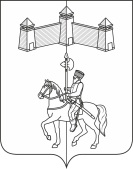 АДМИНИСТРАЦИЯ КАРАТУЗСКОГО СЕЛЬСОВЕТАПОСТАНОВЛЕНИЕ   О введении особого противопожарного  режима на территории Каратузского сельсовета  В соответствии со статьями 18,30  Федерального закона от 21.12.1994 № 69-ФЗ «О пожарной безопасности», постановлением Правительства Российской Федерации от 16.09.2020 № 1479 «О утверждении Правил противопожарного режима в Российской Федерации», статьей 103 Устава Красноярского края, статьей 2  Закона  Красноярского края от 24.12.2004   №   13-2821 «О пожарной безопасности в Красноярском крае», постановление администрации Красноярского края от 21.08.2000 №623-п «Об утверждении Положения об особом противопожарном режиме на территории Красноярского края», учитывая решение краевой комиссии по предупреждению и ликвидации чрезвычайных ситуаций и обеспечению пожарной безопасности от 17.04.2023 № 12, в связи с повышением пожарной опасности в результате наступления неблагоприятных климатических условий, необходимостью стабилизации обстановки с пожарами ПОСТАНОВЛЯЮ:Ввести с 8.00 часов 24.04.2023 года на территории Каратузского сельсовета особый противопожарный режим. На период действия противопожарного режима на территории Каратузского сельсовета установить дополнительные требования пожарной безопасности, предусмотренные нормативными правовыми документами по пожарной безопасности.Активизировать совместную работу с привлечением всех заинтересованных служб (пожарная охрана, полиция, учреждения социальной сферы, коммунальные службы, ДПД, волонтеры) по обеспечению выполнения комплекса мероприятий в условиях особого противопожарного режима направленных на предотвращение пожаров и гибели людей.Настоящее постановление вступает в силу со дня его подписания и подлежит размещению на официальном сайте администрации Каратузского сельсовета.        5.   Контроль над выполнением настоящего постановления оставляю за собой.Глава Каратузского сельсовета                                                            А.А Саар                                                                             24.04.2023 г.  с. Каратузское                           № 48 -П